Teen Aircraft Factory of Manasota, Inc.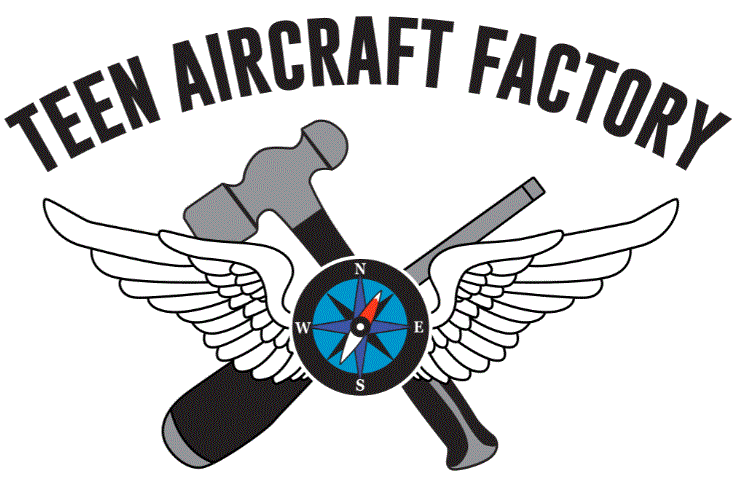 (501(c)(3) Corporation)Contact: Ric Romanoff @ 941-914-4179Submit Completed and Signed Form to: ric@theromanoffs.com Student Application FormName: _________________________________________________________________________________Address: _______________________________________________________________________________City: ______________________________	State: ________________	          Zip: ______________Birthdate: ____/____/____   School Attending: ___________________________________  Grade:________Home Phone: _________________________			Cell Phone: __________________________Student E-mail Address: ____________________________________________________________________Parent Name: ____________________________________   Parent Phone: ___________________________	Parent E-mail Address: _____________________________________________________________________What is student’s form of transportation to the SRQ airport for work sessions?  _______________________Student should describe your interest and reason for wanting to participate in the Teen Aircraft Factory of Manasota build project below:I have read and accept the terms of the Teen Aircraft Factory of Manasota Student Contract and have signed and submitted same._____________________________				_____________________________ Student Signature						Parent/Guardian SignatureDate ____/____/_____						Date ____/____/_____